Prénom, Nom :Résumé des travaux de premièsre année // Summary of the firts year’s work1.Contextualisation des travaux (problématique et nouveauté par rapport à l’existant)\\ Explain the problem addressed by your work while emphasizing the novelty ?2.Travail réalisé durant la première année de doctorat \\ Summary of the first year PhD’s work3. Indiquer au moins cinq références qui vous ont servi durant cette année \\ Provide at least 5 helpful references for your PhD work 4. Le cas échéant, indiquer vos publications (journaux, conférences, workshop, séminaires…) \\ If any, provide the list of your publications (paper, conferences, workshops, seminars…)5. Souhaitez-vous un entretien avec l’ED (répondre par oui ou par non)? \\ DO you want to have an interview with the Doctoral School (answer yes or no)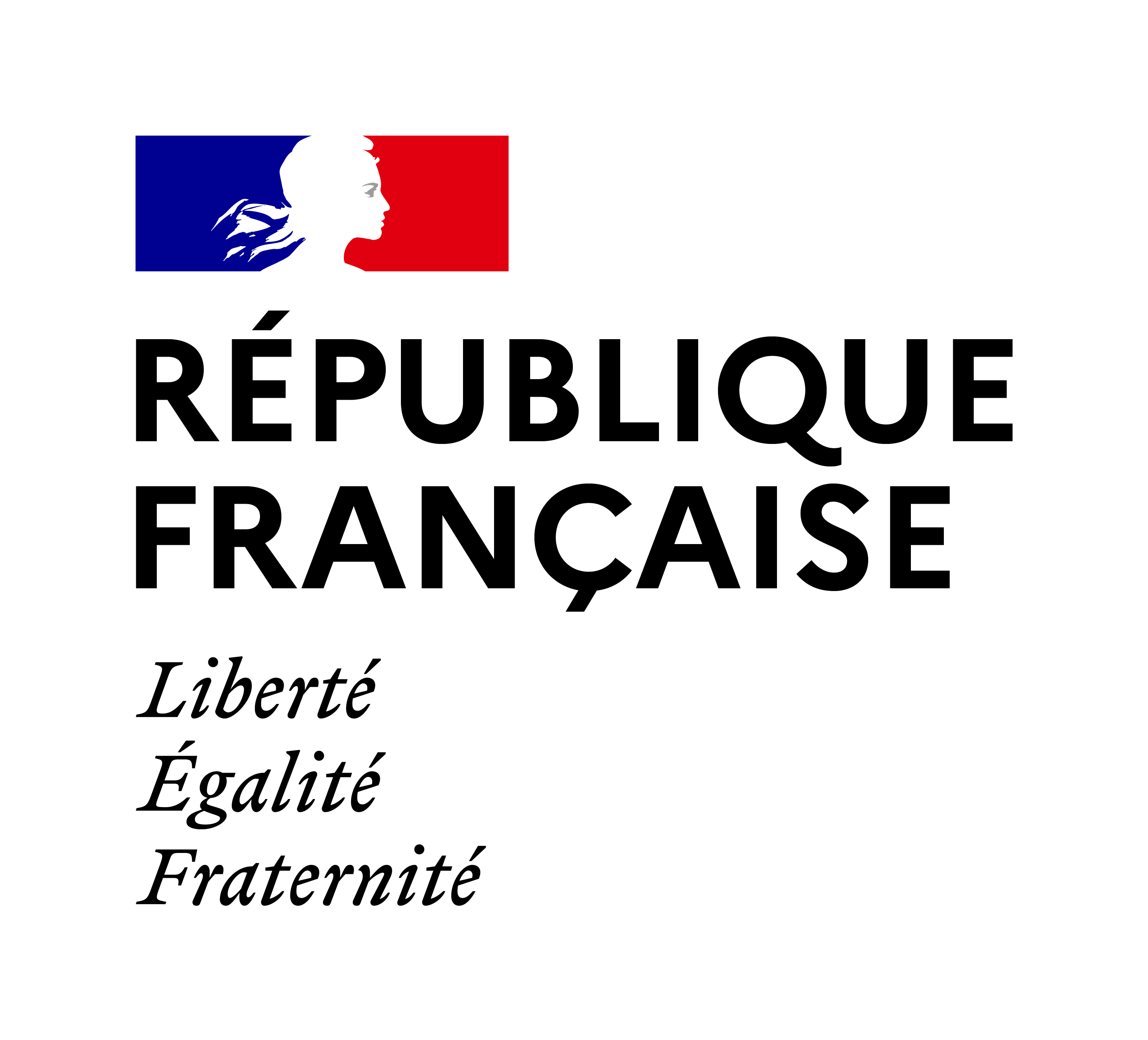 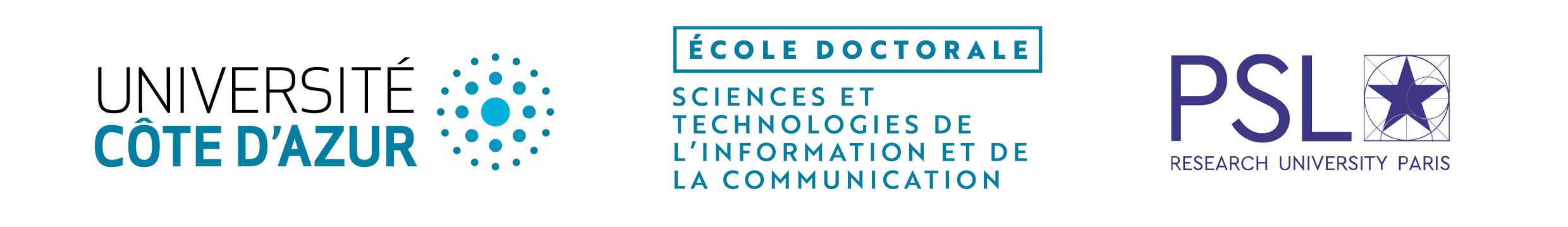 